SUNSET RIDGE TOWNHOUSE ASSOCIATIONCOURTYARD GATE STANDARDAugust 2015ScopeScope - This Standard applies to the Courtyard Gates in all Sunset Ridge Townhouse UnitsPurposeProvide guidance to homeownersEncourage investment in individual propertiesSimplify approval and construction processPromote reasonable uniformity and standardizationAssure quality workmanshipIncrease property valuesProvide for the improvement of the communityApplicable DocumentsKen-Caryl Ranch Townhouse Association Rules and Regulations (Revised - April 2008)Ken-Caryl Ranch Townhouse Association Policy and Procedures for Vehicle Parking (Dated 11-5-2013)Drawings - N/AStandards - N/APictures - These are two examples of how the courtyard gate may be modified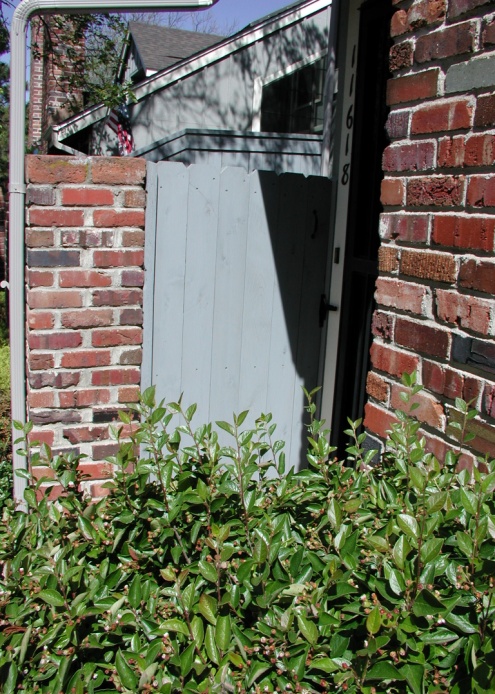 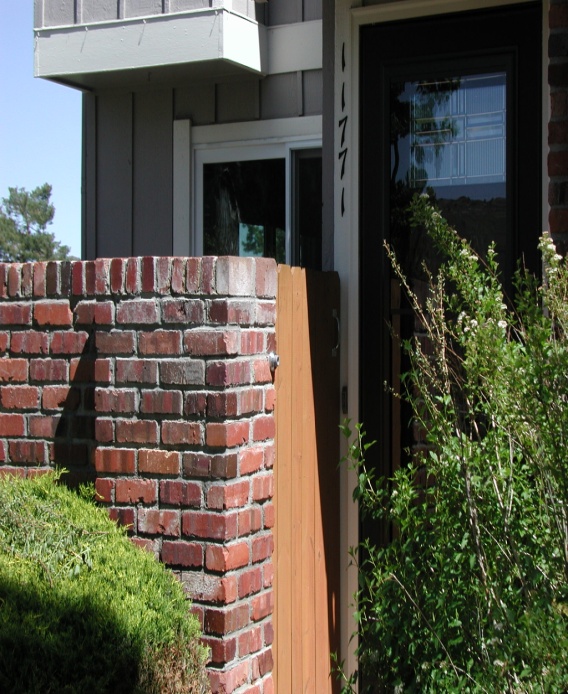 DefinitionsUnits of measure - English system of measures applyStandard practices - Installation workmanship will be in accordance with approved contractor  guidelinesGeneral  RequirementsMaterials  Cedar picketsSize  Pickets shall be 5 inches wide to match existing fences at end units and between unit courtyards.  Top corners shall be "dog eared".Colors Pickets shall be stained  to match existing fences at end units or between unit courtyardsForm, Fit and Function Pickets shall be no higher than the brick pilasterStyle - Pickets shall match current style used in fences at end units or between unit courtyardsMatch existing -  PicketsLocation - Front of unit at courtyard entranceDetailed RequirementsQuality Control - Installation quality control is the responsibility of the homeowner and the contractorInspection A Jefferson County Building Permit is NOT required for this work Members of the Architectural, Building & Maintenance Committee are available for inspection of non-permitted workNotesHours of work - Work is permitted between the hours of 7:00 am and 5:00 pm Monday to Friday and between 8:00 am and 5:00 pm on Saturday.  Work is not allowed on Sunday.Debris/waste disposal and site clean-up are the responsibility of the homeowner and the contractor/vendorContractors/vendors are allowed to park in the alleyways while fulfilling their contractual obligationsWork shall be scheduled so as not to impact weekly trash pickup, snow removal and/or landscaping activitiesThe Sunset Ridge Townhouse Association Management Company shall be notified when the work begins and when the work is completeA list of contractors/vendors (not qualified by the KCTOA) is available upon request (to be used at homeowner's risk)The Homeowner assumes all liability for themselves, their contractors/vendors, their assigns, and the work preformed